Morning Worship ServiceJuly 21, 2019Pastor:  Andy Mooren 		         Youth Pastor: Josh AndrewsPianist: Cindy Thelen             	                              Keyboard: Jackie Koll   Song Leader: Jay Frank                   Deacon of the Week: Robert Insley              1 John 5:14This is the confidence which we have before Him, that, if we ask anything according to His will, He hears us.(Verse of the month for July)Congregational Singing	All Hail the Power (DVD)	Above All (DVD)	Shout to the Lord (DVD)Prayer – Pastor Andy Mooren Youth Emphasis - Pastor Josh AndrewsMissions Emphasis – Joe & Janelle GelattGreeting TimeCongregational Singing	Hymn #297 – Grace Greater than Our SinScripture Reading - Robert Insley Worship with Tithes & OfferingsMessage – Joe Gelatt (Missionary to Ghana)Congregational Singing	Hymn #446 – I’d Rather Have JesusClosing PrayerPlease join us in the Gymnasium for snacks                                                following the morning service todayMonday 6:30 p.m.                                                                Men’s Bible StudyTuesday6:30 p.m.	                                                                 Men’s TennisWednesday6:30 p.m.                                                                                       FORCE 6:30 p.m.                                                                            Prayer Meeting~ ~ ~ ~ ~ ~ ~ ~ ~ ~ ~ ~ ~Serving this WeekNursery:                              Pam Knepper, Razilee Race, Seth PurchaseSS Nursery:                                           Marge Bjork, Marisol PurchaseServing Next Week – July 21Nursery:                          Shirley Chadwick, Ann Race, Lydia RasmusSS Nursery:                                                   Kathy Powell, Lisa InsleySS Snack:                                                                 Volunteers NeededSenior Snack:                                                           Volunteers Needed~~~~~~~~~~~~~~~~~~~~~~~~~~~~~~~~~~ ~ ~ ~ ~ ~ ~ ~ ~ ~ ~ ~ ~                        Important Business Meeting Tonight!  During this evening’s regular quarterly business meeting we have lots of things to discuss.  We will vote on membership for Bob, Diana and Jayden Naylor, amendments to our Articles of Faith (copies are available in the church office), the potential purchase of a church sign, the development of a church security team, and special missions gifts proposed by our Missions Committee.  We encourage everyone (especially members) to come out and help us make the decisions that guide our church.The Lanes are coming home from Ghana! Let's bless them with some groceries! Please bring imperishable food to church by July 28th and any perishable foods bring on July 28th. Here are some suggestions of kid friendly foods: goldfish, teddy grahams, and fruit squeezies! If you would like to contribute any funds to this blessing, please see Maggie or Cynthia. Thank you! :)   Decisions – Prayer Requests(Please complete your name and address on the reverse side and check all that apply.)I am making a first-time commitment to ChristI am renewing my commitment to ChristI am interested in being baptizedI am interested in becoming a member of Galilee Baptist ChurchI am interested in one-on-one Bible study I would like information on:How to become a ChristianHow to become a memberFamily activitiesAdult ministriesYouth ministriesChildren’s ministriesMusic MinistriesOther:  
I would like a visit from the pastor.I would like more information about Galilee.Prayer Request:____________________________________________________________________________________ ____________________________Include this request in the printed church prayer bulletin?Yes ___     ⁭No ___Guest Response CardDate: _______________________Mr.  ____   Mrs. ____    Ms.  _____Name: ______________________Address: ____________________City: _______________ St: _____Zip: ________________________Phone______________________E-Mail: ______________________Age Group:___ Jr. High        ___ Sr. High___19-25 yrs.     ___ 26-35 yrs.___ 36-50 yrs.    ___ 51-64 yrs.___ 65+ yrs.Children living at home (names & ages):_____________  ___________________________  ______________Please check one: ___ First time visitor___ Returning visitorI am: ____ looking for a church home____  just visiting____  an out-of-town guestI am visiting with ______________Galilee would like to host Child Evangelism Fellowship 5 Day Clubs this summer in and around Saranac.  We are looking for four homes willing to host a one week club in their back yard or on the porch for approximately 60-90 minutes.  Razilee Race will be teaching the clubs and provide invitations for you to drop off at homes of children in your neighborhood.  Volunteers are willing to help provide crowd control and snacks for your club.  Various weeks are available, preferably in late July or early August.  Please contact Razilee, Pastor Andy or Curt Chadwick as soon as possible to schedule a club in your home.South Boston Bible Church is having a carnival for kids of all ages. Come out on Saturday (7/27) between 11:00 a.m. and 3 p.m. and enjoy games, free food and lots of fun. 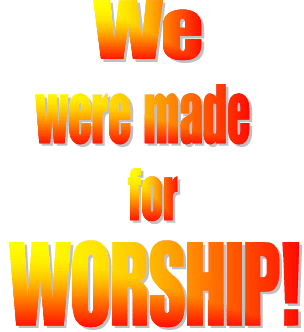 Galilee Baptist Church291 Orchard Street / P.O. Box 32Saranac, MI  48881(616) 642-9174www.galileesaranac.com